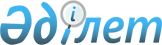 Қызмет бабында пайдалану үшін Төтенше жағдайлар жөнiндегi республикалық автоматтандырылған ақпараттық-басқару жүйесiн құру туралыҚазақстан Республикасы Министрлер Кабинетiнiң Қаулысы 11 қазан 1994 ж. N 1159



          Төтенше жағдайлардың алдын алу мен iс-қимыл жасау жөнiндегi
республикалық жүйенiң қызметiн басқару жүйесi мен 
ақпараттық-техникалық қамтамасыз етудi ұйымдастыруды жетiлдiру
мақсатында Қазақстан Республикасының Министрлер Кабинетi қаулы
етедi:




          1. Төтенше жағдайлар жөнiндегi республикалық автоматтандырылған




ақпараттық басқару жүйесiн (ТЖ ААБЖ) құру мен дамытудың берiлiп
отырған тұжырымдамасы бекiтiлсiн.
     2. Облыстардың, Алматы және Ленинск қалаларының әкiмдерi ТЖ
ААБЖ-сiн құрудың және дамытудың негiзгi мiндеттерiне сәйкес ТЖ
ААБЖ-сiнiң аумақтың буындарын құру жөнiндегi жұмыс бағдарламаларын
әзiрлеп, 1994 жылдың 30 қарашасына дейiн Қазақстан Республикасының
Төтенше жағдайлар жөнiндегi Мемлекеттiк комитетiне ұсынатын 
болсын.
      Қазақстан Республикасының
          Премьер-министрi 
     
     
     РҚАО-ның ескертуі: "Қызмет бабында пайдалану үшін" грифімен берілген 
қосымша Деректер базасына енгізілмейді. 
     
     
      
      


					© 2012. Қазақстан Республикасы Әділет министрлігінің «Қазақстан Республикасының Заңнама және құқықтық ақпарат институты» ШЖҚ РМК
				